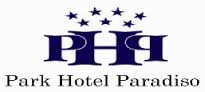 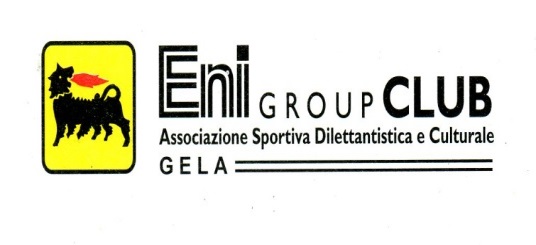 In collaborazione con       Park Hotel Paradiso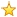 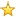 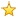 Piazza Armerina (EN)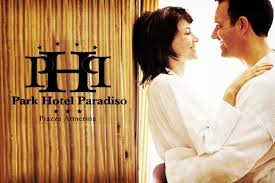 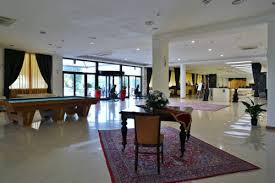 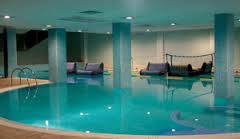 Validità offerta ponti25 aprile e 1° Maggio 2015     Programma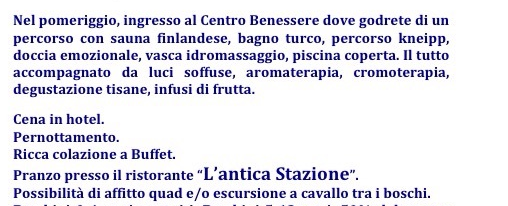          I consiglieriFrancesco Giudice & Giacomo Alessi1 notte  € 60,00 soci 1 notte  €65,00 non sociRiduzioni:• bambini fino a 5 anni GRATIS•  Bambini 05/12 anni 30 EUROSupplementi• Suppl. Camera Singola 18 EUROTASSA DI SOGGIORNO DA PAGARE OVE PREVISTAOFFERTA CON VALIDITA’ NON RETROATTIVAIl presidenteNicolò Catalano